GIBANJE 5. RAZRED ( 20.4.2020 – 24.4.2020)Tudi ta teden se bo naše gibanje navezalo na kolesarski izpit. Ker mora vsak učenec po opravljenem pisnem delu izpita opraviti še spretnostni poligon, je vaša naloga, da skupaj s starši malo preizkusite vaše spretnosti na kolesu.Poizkusite, kako vam gre vožnja z eno roko. Druga roko naj bo v iztegnjena v odročenju. Poizkušaj to na razdalji 5 metrov. Pri tem se moraš peljati lepo naravnost, brez vijuganja levo in desno. Vajo ponoviš z levo in desno roko.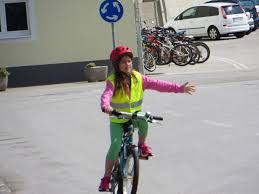 Vožnja med ovirami: Postavi si dve oviri (stožca, lončka…) Voziš osmico med ovirama. Poizkusi v obe smeri. Pri nalogi ne smeš stopiti na tla.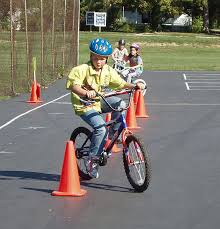 Vožnja naravnost: Na tla si s kredo nariši oznake, kot je prikazano na spodnji sliki. Tvoja naloga je, da pelješ skozi oznake, brez da se jih dotakneš.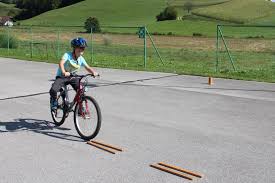 Ne pozabi na čelado! Večkrat  ponoviš, bolj spretno boš naloge opravil na spretnostnem poligonu in bolj varno boš lahko sodeloval v prometu.